13.04.2020р.ГР.О-4 предмет «Основи зеленого будівництва»Професійна кваліфікація: озеленювач 3-го розрядуУрок № 111 :  Найкращі способи зберігання багаторічників.Запишіть конспект:Правильне зберігання канн у погребі і в домашніх умовах. Нехай ці прекрасні квіти тішать вас кожен рік!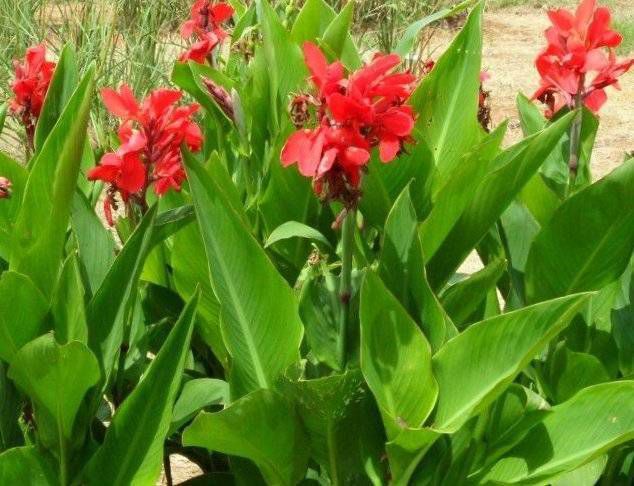 Канни — це прекрасні квіткові рослини, які можуть прикрашати вашу ділянку протягом багатьох сезонів. Єдина проблема полягає в їх зимівлі. Залишати квіти прямо в землі в умовах суворих зим досить ризиковано. Досвідченим шляхом більшість садівників прийшли до простого рішення — зберігати бульби канни взимку в льоху, інформує Ukr.Media.Зберігання канн в льохуУспіх зберігання укладається у правильності проведеної підготовки. Вона містить кілька етапів: викопування і подальше перенесення рослин в місце, де їх будуть зберігати.Перевіряємо льохКанни можна зберігати як у льоху, так і в підвалі. Обов'язкові умови, які повинні дотримуватися в приміщенні, включають:постійну температуру, яка ніколи не опускається нижче 0 °C;високу вологість 90-95%;відсутність плісняви та шкідників;чистоту;легкий доступ (вам буде потрібно регулярно перевіряти стан рослин).Якщо хоча б один з цих пунктів не дотримано, збереження ваших квітів під загрозою. Особливу небезпеку представляє цвіль. Швидко поширюється по приміщенню, вона зачіпає кореневища, які часто не вдається врятувати. Для боротьби з цвіллю використовуйте наступну схему.Винесіть з льоху все зайве.За допомогою металевого скребка видалити цвіль зі стін та підлоги.Замініть всі прогнилі дошки.Заштукатурте стіни й покрийте їх кількома шарами протигрибкової фарби.Дайте фарбі добре висохнути до того, як заносити рослини.Регулярно оглядайте льох, оскільки боротися з невеликими ділянками цвілі набагато простіше. Якщо вони з'явилися, зішкребіть їх і обробіть ділянку розчином мідного купоросу або будь-яким іншим протигрибковим засобом.Профілактика цвілі включає прибирання перед закладкою овочів і рослин, а також регулярне прогрівання приміщення під час сильних заморозків.Наведіть у льоху порядок і обов'язково зробіть генеральне прибирання і легкий ремонт перед тим, як закладати в нього рослини. Хоча це займе багато часу, кінцевий результат вас обов'язково втішить.Готуємо рослиниГотувати канни до зимівлі починають після перших заморозків, тобто в кінці вересня або початку жовтня. Для цього необхідно обрізати стебла, залишивши всього 10-15 см. Після цього рослини залишають в землі ще на кілька днів. Зрізи рясно збризкайте фунгіцидом для профілактики хвороб.Кореневища канн.Потім бульби квітки викопують, очищають від зайвого ґрунту і поміщають під навіс, де вони підсихають протягом 3-4 днів. Зовсім не потрібно повністю прибирати землю з коріння, достатньо лише злегка струсити їх. Деякі дачники переконані, що канни відносяться до тих рослин, які слід зберігати з земляною грудкою.Коли кореневище трохи підсохне, його переносять в льох або підвал і розміщують в дерев'яних ящиках. Для кращого збереження бульби пересипають перегноєм, торфом, тирсою і піском. Бажано, щоб протягом всієї зими вологість створеного ґрунту підтримувалася на рівні 50-60%.Для кращого збереження рослини пересипають торфом або перегноєм.Період зберіганняПід час зберігання не забувайте регулярно перевіряти свої квіти. Хоча б раз в місяць уважно оглядайте кореневища. Якщо вони пересохли, скористайтеся пульверизатором і змочіть ґрунт.Якщо ж ви помітите загнилі ділянки, негайно видаліть уражені бульби. Ретельно обріжте всю гниль до здорової тканини, зрізи покрийте тонким шаром йоду або присипте деревним вугіллям.Також огляньте всі сусідні бульби. Хвороби серед квіткових рослин поширюються дуже стрімко, і ви, напевне, помітите сліди гниття на інших каннах.Далі, вам потрібно з'ясувати, через що розпочалося гниття. Зазвичай воно з'являється після різкого стрибка температури або підвищеної вологості. Усуньте проблему, і ваші квіти чудово збережуться до самої весни.Способи зберігання в будинку або міській квартиріЯкщо у вас немає льоху, не потрібно відмовлятися від вирощування багаторічних квітів. Ви зможете зберігати їх, використовуючи один з наступних способів.Зберігання в горщикахПідготовка квітів для зберігання в горщиках трохи відрізняється від того, як їх готують перед закладкою в льох. Після початку заморозків обріжте тільки засохлі листя і квітконоси біля самого краю. Потім відразу ж помістіть рослину в горщик разом із земляною грудкою.Канни в горщику.Цей спосіб зручний тим, що канни в горщиках можна зберігати на горищі, заскленій лоджії або навіть у міській квартирі. Ідеальним варіантом стане прохолодне місце поруч з балконними дверима, подалі від батарей центрального опалення. Поливайте рослину раз в 1-1,5 місяця. Ближче до весни збільшить частоту й інтенсивність поливу, щоб канни встигли «прокинутися». А за 2 тижні до висадки в ґрунт рослину необхідно підгодувати з допомогою спеціального добрива.Використання холодильної камериЯкщо у вас є окремий холодильник для зберігання овочів і заготовок, ви також можете зберігати в ньому канни. Обріжте квіти й стебла до 5-10 см. Обробіть зрізи йодом. Викопайте кореневища і промийте їх під проточною водою, щоб повністю видалити ґрунт. Після цього на 24 години опустіть їх в дезінфікуючий розчин. Для цього ви можете використовувати як звичайну марганцівку, так і спеціальні розчини, які продаються в господарських магазинах.Через добу дістаньте квіти з розчину і розкладіть їх на газетах. Дайте кореневищам гарненько просохнути. Потім оберніть їх у вологі газети, закрийте в пластикових контейнерах і розкладіть в холодильнику. Контейнери не повинні бути герметичними, тому попередньо зробіть у них кілька отворів для вільної циркуляції повітря.Замість контейнерів можна пересипати кореневища вологим ґрунтом або піском. Враховуйте, що канни можна зберігати разом з овочами та іншими рослинами.Раз в місяць також оглядайте сховище щодо гнилі або засихання. Звичайно, цей спосіб підходить тільки тим, хто володіє кількома холодильними установками або невеликою кількістю рослин, адже їх розміщення потребує досить багато місця.На початку квітня кореневища необхідно дістати з камер і почати готувати до посадки. Розділіть канни за кількістю нових паростків і на деякий час посадіть в горщики зі спеціальним ґрунтом. Цей ґрунт повинен складатися з піску, чорнозему і торфу, узятих в рівних пропорціях. Перемішайте суміш і рясно полийте її розведеним мінеральним добривом.Переносити канни на відкритий ґрунт можна на початку червня. Для кращого приживання і тривалого цвітіння вибирайте півтінь або сонячні ділянки, і не забувайте регулярно удобрювати ґрунт. Перед посадкою викопайте ямку, залийте туди воду і дайте їй вбратися. Покласти в неї квітку тільки після цього. Якщо зробити все правильно, рослина зацвіте в середині липня або на початку серпня. Це залежить від сорту і погодних умов.Література: Бунін В.А. « Квітникарство( практикум)»- Львів.»Вища школа» 2007Жоголева В.Г. «Квіти». К. «Урожай» 2012